10.1. Melléklet: Méhek lakása1. faodú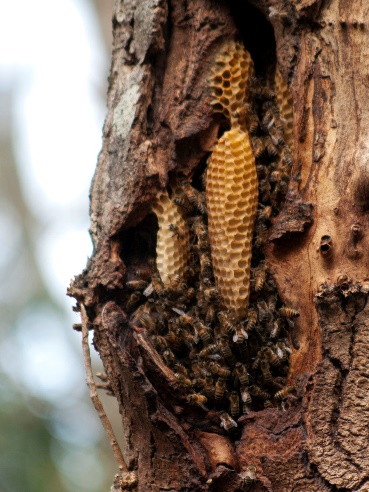 2. kas gyékényből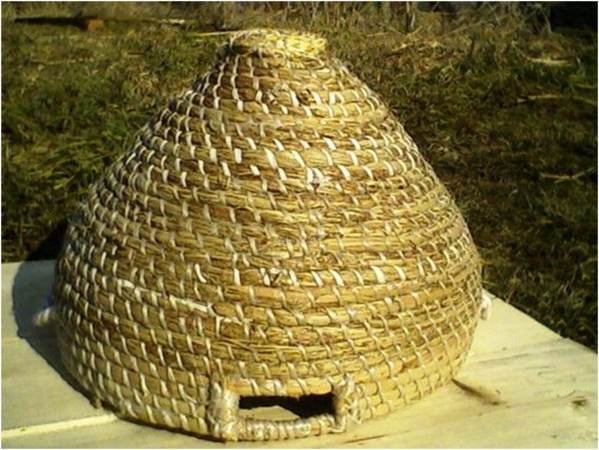 3. kaptár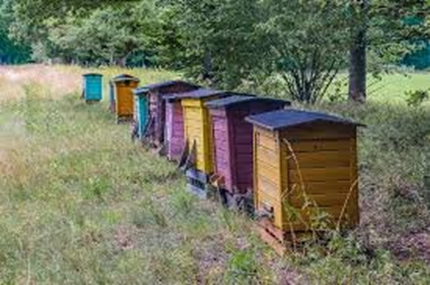 